Journée du Réemploi 2023 Document à remplir et à renvoyer par mail au SEVADECNom de la structure :……………………………………… Statut (entreprises, asso…) :……………………………… Nom du représentant légal de la structure : ……………………………………………………………………………….Contact téléphonique : ………………………………………… Contact mail : ………………………………………………..Agglomération rattachée à l’activité : Grand Calais Terres et Mers    Communauté de Communes Pays d’Opale      Communauté de Communes région d’Audruicq       Autres (précisez)………………… 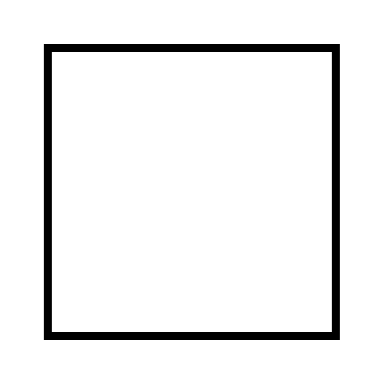 Atelier proposé : ………………………………………………  Vente sur place :  oui 	 non 	 Thématiques développement durable liée à votre activité (plusieurs choix possibles) :                         réemploi/ réutilisation/ recyclage    zéro déchet      gaspillage alimentaire     éco-conception   consommation responsable  protection de la nature/ biodiversité   économie de la fonctionnalité (location de services/ produits)Matériel mis à disposition des exposants (indiqué le nombre demandé) : 
…… table(s) (1m80 X60cm, 2 max sauf exception) …… chaise(s) 
Besoin électrique :   oui      non Il est interdit d’utiliser gaz et feu à l’intérieur de la grande halle. Merci de nous renvoyer par mail ce coupon rempli au plus tard le 15/07/2023 à : animation.territoire@sevadec.comContact téléphonique : Kelly O’Neill, Responsable du Service Animation du Territoire au SEVADEC : 06-78-04-30-33En cochant cette case, vous acceptez que le SEVADEC vous envoie les informations relatives à la 7éme édition de la Journée du Réemploi et de la Réparation (obligatoire pour valider l’inscription)En cochant cette case, vous acceptez que votre structure et que les coordonnées de celle-ci apparaissent dans l’annuaire dédié à l’économie circulaire sur le territoire (Grand Calais, C.C.P.O., C.C.R.A.) en cours de création par le service Animation du territoire dans le but de promouvoir les acteurs locaux de l’économie circulaire. **Les informations recueillies sur ce formulaire sont enregistrées dans un fichier informatisé par le Service animation du Territoire du SEVADEC pour nourrir un annuaire dédié à l’économie circulaire sur le territoire du SEVADEC (Grand Calais Terres et Mers, Communauté de Communes Pays d’Opale et la Communauté de Communes Région d’Audruicq. La base légale du traitement est le consentement.  Les données collectées seront communiquées au grand public via un annuaire pis en ligne ou imprimé. Les données sont conservées pendant 3 ans. Vous pouvez accéder aux données vous concernant, les rectifier, demander leur effacement ou exercer votre droit à la limitation du traitement de vos données. Vous pouvez retirer à tout moment votre consentement au traitement de vos données ; Vous pouvez également vous opposer au traitement de vos données ; Vous pouvez également exercer votre droit à la portabilité de vos données. Consultez le site cnil.fr pour plus d’informations sur vos droits. Pour exercer ces droits ou pour toute question sur le traitement de vos données dans ce dispositif, vous pouvez contacter le service Animation du Territoire animation.territoire@sevadec.com.Si vous estimez, après nous avoir contactés, que vos droits « Informatique et Libertés » ne sont pas respectés, vous pouvez adresser une réclamation à la CNIL.